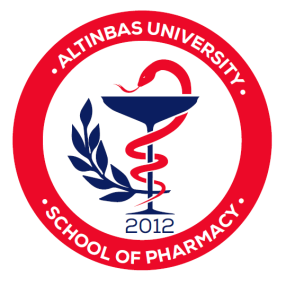 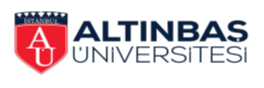 ALTINBAŞ UNIVERSITY FACULTY of PHARMACY APPRENTICESHIP NOTEBOOKPHAR 290 - APPRENTICESHIP-I ISTANBUL- …………                                            ALTINBAŞ UNIVERSITY                                           SCHOOL of PHARMACY                                        APPRENTICESHIP NOTEBOOKStudent's;Name and Surname:	      .............................................................No:		                  .............................................................Type of Apprenticeship: ..............................................................Signature:		      .............................................................APPRENTICESHIP INFORMATIONALTINBAŞ UNIVERSITY SCHOOL of PHARMACYDAILY REPORT Date: Working Hours: Daily Practices and Outcomes:****Daily Approval of the Responsible Pharmacist ALTINBAŞ UNIVERSITY SCHOOL of PHARMACYDAILY REPORT Date: Working Hours: Daily Practices and Outcomes:****Daily Approval of the Responsible Pharmacist ALTINBAŞ UNIVERSITY SCHOOL of PHARMACYDAILY REPORT Date: Working Hours: Daily Practices and Outcomes:****Daily Approval of the Responsible Pharmacist ALTINBAŞ UNIVERSITY SCHOOL of PHARMACYDAILY REPORT Date: Working Hours: Daily Practices and Outcomes:****Daily Approval of the Responsible Pharmacist ALTINBAŞ UNIVERSITY SCHOOL of PHARMACYDAILY REPORT Date: Working Hours: Daily Practices and Outcomes:****Daily Approval of the Responsible Pharmacist ALTINBAŞ UNIVERSITY SCHOOL of PHARMACYDAILY REPORT Date: Working Hours: Daily Practices and Outcomes:****Daily Approval of the Responsible Pharmacist ALTINBAŞ UNIVERSITY SCHOOL of PHARMACYDAILY REPORT Date: Working Hours: Daily Practices and Outcomes:****Daily Approval of the Responsible Pharmacist ALTINBAŞ UNIVERSITY SCHOOL of PHARMACYDAILY REPORT Date: Working Hours: Daily Practices and Outcomes:****Daily Approval of the Responsible Pharmacist ALTINBAŞ UNIVERSITY SCHOOL of PHARMACYDAILY REPORT Date: Working Hours: Daily Practices and Outcomes:****Daily Approval of the Responsible Pharmacist ALTINBAŞ UNIVERSITY SCHOOL of PHARMACYDAILY REPORT Date: Working Hours: Daily Practices and Outcomes:****Daily Approval of the Responsible Pharmacist ALTINBAŞ UNIVERSITY SCHOOL of PHARMACYDAILY REPORT Date: Working Hours: Daily Practices and Outcomes:****Daily Approval of the Responsible Pharmacist ALTINBAŞ UNIVERSITY SCHOOL of PHARMACYDAILY REPORT Date: Working Hours: Daily Practices and Outcomes:****Daily Approval of the Responsible Pharmacist ALTINBAŞ UNIVERSITY SCHOOL of PHARMACYDAILY REPORT Date: Working Hours: Daily Practices and Outcomes:****Daily Approval of the Responsible Pharmacist ALTINBAŞ UNIVERSITY SCHOOL of PHARMACYDAILY REPORT Date: Working Hours: Daily Practices and Outcomes:****Daily Approval of the Responsible Pharmacist ALTINBAŞ UNIVERSITY SCHOOL of PHARMACYDAILY REPORT Date: Working Hours: Daily Practices and Outcomes:****Daily Approval of the Responsible Pharmacist ALTINBAŞ UNIVERSITY SCHOOL of PHARMACYDAILY REPORT Date: Working Hours: Daily Practices and Outcomes:****Daily Approval of the Responsible Pharmacist ALTINBAŞ UNIVERSITY SCHOOL of PHARMACYDAILY REPORT Date: Working Hours: Daily Practices and Outcomes:****Daily Approval of the Responsible Pharmacist ALTINBAŞ UNIVERSITY SCHOOL of PHARMACYDAILY REPORT Date: Working Hours: Daily Practices and Outcomes:****Daily Approval of the Responsible Pharmacist ALTINBAŞ UNIVERSITY SCHOOL of PHARMACYDAILY REPORT Date: Working Hours: Daily Practices and Outcomes:****Daily Approval of the Responsible Pharmacist ALTINBAŞ UNIVERSITY SCHOOL of PHARMACYDAILY REPORT Date: Working Hours: Daily Practices and Outcomes:****Daily Approval of the Responsible Pharmacist ALTINBAŞ UNIVERSITY SCHOOL of PHARMACYDAILY REPORT Date: Working Hours: Daily Practices and Outcomes:****Daily Approval of the Responsible Pharmacist ALTINBAŞ UNIVERSITY SCHOOL of PHARMACYDAILY REPORT Date: Working Hours: Daily Practices and Outcomes:****Daily Approval of the Responsible Pharmacist ALTINBAŞ UNIVERSITY SCHOOL of PHARMACYDAILY REPORT Date: Working Hours: Daily Practices and Outcomes:****Daily Approval of the Responsible Pharmacist ALTINBAŞ UNIVERSITY SCHOOL of PHARMACYDAILY REPORT Date: Working Hours: Daily Practices and Outcomes:****Daily Approval of the Responsible Pharmacist ALTINBAŞ UNIVERSITY SCHOOL of PHARMACYDAILY REPORT Date: Working Hours: Daily Practices and Outcomes:****Daily Approval of the Responsible Pharmacist ALTINBAŞ UNIVERSITY SCHOOL of PHARMACYDAILY REPORT Date: Working Hours: Daily Practices and Outcomes:****Daily Approval of the Responsible Pharmacist PhotoPharmacyPharmacyName Telephone Number AddressName and Surname of the Responsible Pharmacist Apprenticeship Start DateApprenticeship End DateApprenticeship Period (Total Business Days)Apprenticeship Attendance StatusRegularly attended to the apprenticeship (   )Signature of the  Responsible Pharmacist ; Stamp and DateCourse Coordinator     :Prof. Mehmet TANOL (Chief of the internship commission)Instructors                     :Prof. Dr. Mehmet TANOLProf. Dr. Neşe Buket AKSUAsst. Prof.  Yasemin Yücel YÜCELAsst. Prof.  Genada SİNANİAsst. Prof.  Nilay AKSOYAsst. Prof.  Gaye HAFEZAsst. Prof.  Cansu VATANSEVERAsst. Prof.  Behiye ÖZTÜRK ŞENAsst. Prof.  Ebru ÖZDEMİR NATHAsst. Prof.  Fatma Tuba GÖZETAsst. Prof.  Yelda KOMESLİAsst. Prof.  Mahmut Fırat KENANOĞLUAssistants                       :Lect. Hasan Ali Hussein HUSSEIN Lect. Mohamed Zeyad KALAYI Lect. Arkan Yashar Ezzulddin BARBAR Res. Asst.  Aysun BULUTRes. Asst.  Ural Ufuk DEMİREL Res. Asst.  Emine ŞEN Res. Asst.  Gizem YEĞEN Res. Asst.  Sibel BARBAROS DJEBBAR Res. Asst.  Azize KIRAÇ AYDINRes. Asst.  Diren ERGİN Res. Asst.  Sefa SÖNMEZ Res. Asst.  Serel ULUSOYSector Representative : 	Nermin Merve SEZGİN (Community Pharmacist)Nursen Emine MUSLUOĞLU (Community Pharmacist)Goals                               :The purpose of this internship is to get familiar with pharmacy, pharmacy computer applications, magistral preparations, determination of pharmacy drug requirements, the regulations of opening of a pharmacy according to Turkish laws, communicate with patients, acquiring general information about drugs. Content                          :Four-week, full-time (40 hours per week) community pharmacy practice; total of 160 (4 x 40) hours.LEARNING OUTCOMESBy the end of this apprenticeship students;Define pharmacy, pharmacist; list the duties and responsibilities of the pharmacist.Explain and use resources (pharmacopoeia etc.) and computer applications that are found in pharmacies.Describe the types of prescriptions, their parts and the Latin terms used.Organize the pharmacy laboratory; summarize the instruments and chemical substances and their storage conditions.Distinguish between pharmaceutical dosage forms and compounded preparations.Explains how to prepare, label and store compounded drugs.Explain how to order drugs and chemicals from warehouses.Define and explain the usage of cold chain.Perceive pharmacist-patient, pharmacist-doctor and pharmacist-pharmacist relations.Define and explain the use of dermocosmetics, phytocosmetics and OTC products.